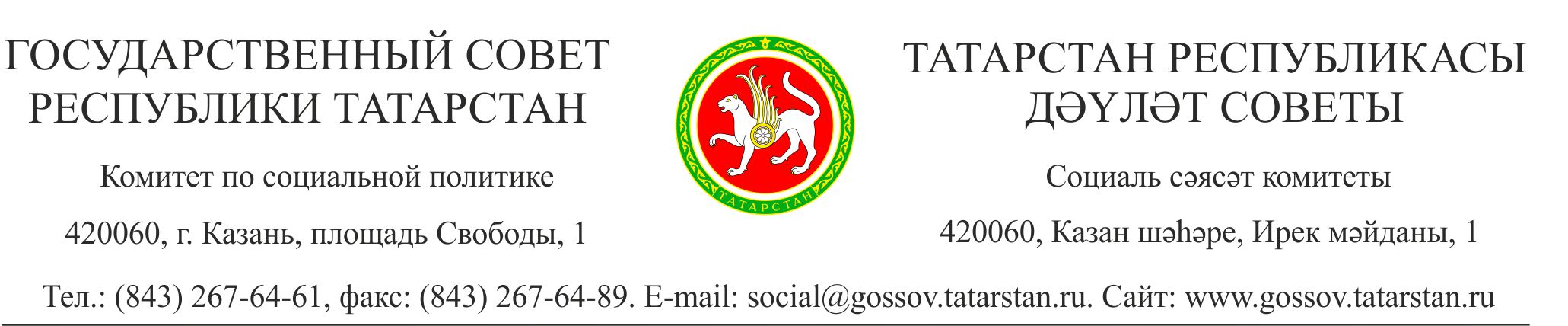 ПОСТАНОВЛЕНИЕЗаслушав и обсудив информации Министерства труда, занятости и социальной защиты Республики Татарстан, Министерства здравоохранения Республики Татарстан, Министерства по делам молодежи и спорту Республики Татарстан, депутаты Комитета Государственного Совета Республики Татарстан по социальной политике отмечают следующее.Социальная защита ветеранов Великой Отечественной войны осуществляется в соответствии с федеральным законодательством и законодательством Республики Татарстан.По информации Министерства труда, занятости и социальной защиты Республики Татарстан на сегодняшний день в республике проживает 80 087 ветеранов Великой  Отечественной войны, в том числе инвалидов войны – 1 234 человек; участников войны, ставших инвалидами вследствие общего заболевания – 2 577 человек; участников  войны – 25 человек; участников  войны «последнего военного призыва» – 872 человек (из них инвалидов – 826); бывших несовершеннолетних узников концлагерей, гетто – 228 человек (из них инвалидов – 138); лиц, награжденных знаком «Жителю блокадного Ленинграда» – 247 человек (из них инвалидов – 227); вдов погибших (умерших) инвалидов и участников Великой Отечественной войны – 4 253 человек; граждан, имеющих две категории (вдова участника войны и труженик тыла) – 12 261 человек; тружеников тыла – 58 390 человек. Меры социальной защиты. Предоставление мер социальной поддержки инвалидам и участникам Великой Отечественной войны, лицам, награжденным знаком «Жителю блокадного Ленинграда», несовершеннолетним узникам, членам семей погибших (умерших)  военнослужащих отнесено к полномочиям и расходным обязательствам Российской Федерации, предоставление мер социальной поддержки труженикам тыла – к полномочиям с расходным обязательствам Республики Татарстан.Мерами социальной поддержки, установленными статьей 4 Закона Республики Татарстан «Об адресной социальной поддержке населения в Республике Татарстан» пользуются  4 314 труженика тыла.Ежемесячные денежные выплаты, установленные Федеральным законом «О ветеранах», с апреля 2014 года выплачиваются в следующих размерах: инвалидам войны и участникам войны, имеющим инвалидность, бывшим несовершеннолетним узникам концлагерей, гетто, имеющим инвалидность, – 4247,83 руб.; участникам войны и бывшим несовершеннолетним узникам концлагерей, гетто – 3185,87 руб.; лицам, награжденным знаком «Жителю блокадного Ленинграда» – 2337,13 руб.; участникам войны «последнего военного призыва» и членам семей погибших (умерших) участников войны – 1275,18 руб.Ежемесячная денежная выплата, предоставляемая труженикам тыла в соответствии с вышеуказанным Законом Республики Татарстан, с января 2015 года составляет 595,0 руб. Инвалидам и участникам Великой Отечественной войны, членам  семей погибших (умерших) инвалидов и участников войны предоставляются субсидии – льготы по оплате жилья и коммунальных услуг, средний размер которой в декабре 2014 года составил – 683,84 руб. Ветеранам Великой Отечественной войны предоставлено право на приобретение единого социального проездного билета на проезд всеми видами общественного транспорта и автомобильного транспорта пригородного сообщения (с января 2015 года стоимость проездного билета составляет 399 руб.); на 50-процентную скиду со стоимости проезда на водном транспорте пригородного сообщения в Республике Татарстан в период навигации. Труженикам тыла предоставляется также право проезда с 50-процентной скидкой на железнодорожном транспорте пригородного сообщения ежегодно в период с 1 мая по 30 сентября.В рамках исполнения переданных Российской Федерацией полномочий в республике продолжается работа по обеспечению жильем отдельных категорий ветеранов. Размер субсидии на приобретение жилья, предоставляемой  ветеранам Великой Отечественной войны составляет 1 177 956 руб.С приобретением ветеранами Великой Отечественной войны права на обеспечение жильем независимо от даты постановки их на учет, республиканский реестр получателей субсидий увеличился и по состоянию на конец января 2015 года насчитывает 18 656 человек, из них приобрели жилье 18 114 человек.  Объем субвенций Республике Татарстана обеспечение жильем, предусмотренный федеральным бюджетом на 2015 год,  позволит до конца первого полугодия текущего года обеспечить субсидиями 363 ветерана. Остальные 179 ветеранов будут обеспечены жильем по мере поступления средств из федерального бюджета. Кроме того, постановка на учет ветеранов, нуждающихся в обеспечении жильем, продолжается.Одной из мер социальной поддержки ветеранов является санаторно-курортное обеспечение. На 1 января 2015 года путевками на санаторно-курортное лечение обеспечено 258  инвалидов и участников войны. В настоящее время на учете на получение путевок на санаторно-курортное лечение состоит 618  граждан данной категории. Кроме того, проводится работа по организации отдыха и оздоровления ветеранов Великой Отечественной войны в ведомственных санаториях и домах отдыха. Согласно информации муниципальных районов в 2014 году в ведомственных санаториях отдохнуло 326 ветеранов.В республике действует система стационарного социального обслуживания граждан пожилого возраста и инвалидов, состоящая из 28 домов-интернатов для престарелых и инвалидов и 6 психоневрологических интернатов. По состоянию на 30 декабря 2014 года в стационарных учреждениях обслуживаются 258 ветеранов Великой Отечественной войны.Очередность в дома-интернаты для престарелых и инвалидов и психоневрологические интернаты отсутствует.Приоритетным направлением социального обслуживания является предоставление социальных услуг на дому. В состав всех 45 комплексных центров социального обслуживания населения входят отделения социального обслуживания на дому.На протяжении последних лет потребность в социальных услугах в форме социального обслуживания на дому в республике удовлетворяется на 100 %, очередность в отделениях социального обслуживания на дому отсутствует. По данным Министерства труда, занятости и социальной защиты Республики Татарстан по состоянию на январь текущего года на надомном социальном обслуживании состоят 265 инвалидов Великой Отечественной войны, 422 участника Великой Отечественной войны, 13 бывших несовершеннолетних узников концлагерей, гетто, 3 725 тружеников тыла, 924 вдовы участников войны.Социальная реабилитация граждан пожилого возраста и инвалидов осуществляется в социально-реабилитационных отделениях, которые функционируют в составе 18 комплексных центров социального обслуживания населения. В течение года все желающие имеют возможность получить социальные услуги в данных отделениях. Кроме того, ежегодно в апреле-мае для инвалидов и участников Великой Отечественной войны, вдов участников войны, тружеников тыла данными отделениями организуются целевые заезды, приуроченные к празднованию годовщины Победы в Великой Отечественной войне. В 2014 году на базе социально-реабилитационных отделений проведено 40 целевых заездов, в рамках которых было обслужено 284 ветерана.Медицинское обеспечение. Медицинское обеспечение инвалидов и ветеранов Великой Отечественной войны организовано в соответствии с Федеральными законами «О ветеранах», «Об основах социального обслуживания граждан в Российской Федерации», «О социальной защите инвалидов в Российской Федерации», Конвенцией о правах инвалидов Российской Федерации, подзаконными нормативными правовыми актами.Программой государственных гарантий бесплатного оказания гражданам медицинской помощи на территории Республики Татарстан на 2014 год и на плановый период 2015 и 2016 годов (далее – Программа государственных гарантий), инвалидам и ветеранам войн, а также приравненным к ним по мерам социальной поддержки гражданам, предусмотрено внеочередное медицинское обслуживание в учреждениях здравоохранения и проведение ежегодных медицинских осмотров.С целью уменьшения очередности на прием к врачам-специалистам осуществляется информатизация учреждений здравоохранения. В 2014 году на территории республики запущена в эксплуатацию система электронной записи на прием к врачу. Также функционирует запись «от врача к врачу», повторная запись и запись из центральных районных больниц в ГАУЗ «Республиканская клиническая больница». В прошедшем году осуществлена 4 641 231  запись (рост в 2 раза по сравнению с 2013 годом).В целях обеспечения консультирования и предварительной записи на прием инвалидов и ветеранов в регистратуре консультативной поликлиники ГАУЗ «Госпиталь для ветеранов» г. Казани при участии компании «МЕГАФОН» создан и функционирует контакт-центр на 8 рабочих мест. В целях эффективной организации неотложной медицинской помощи в рамках оптимизации работы скорой медицинской помощи, врачей терапевтов участковых и общей практики в г. Казани с июля 2014 года начата реализация пилотного проекта с организацией отделений неотложной медицинской помощи в 4-х поликлиниках города (№ 2, № 10, № 18, поликлиника городской клинической больницы № 7). С ноября 2014 года к работе приступили еще 3 поликлиники (№ 6, № 7, поликлиника городской больницы № 11).Маломобильным и проживающим в отдаленных сельских поселениях ветеранам обеспечивается оказание медицинской (в том числе специализированной) помощи на дому, проведение комплексных диспансерных осмотров. Для этих целей на базе территориальных учреждений здравоохранения сформированы 183 мобильные врачебные бригады, в том числе для обслуживания жителей сельских поселений – 85 бригад. В 2014 году с участием комплексных выездных врачебных бригад были осмотрены более 9,5 тыс. инвалидов и участников Великой Отечественной войны и 17,5 тыс. тружеников тыла.В составе офиса врача общей практики ГАУЗ «Городская поликлиника № 18», расположенного на первом этаже специализированного Дома ветеранов и инвалидов в г. Казани, с мая 2008 года функционирует стоматологическое отделение, где оказывается круглосуточная помощь.	Программой государственных гарантий предусмотрена ежегодная диспансеризация инвалидов и ветеранов Великой Отечественной войны.По информации Министерства здравоохранения Республики Татарстан на учете в амбулаторно-поликлинических учреждениях состояло 74 973 ветерана, подлежащих медосмотрам в 2014 году (17 005 инвалидов, участников Великой Отечественной войны и приравненных к ним по льготам граждан; 57 968 тружеников тыла).По состоянию на 31 декабря 2014 года завершили медосмотры 16 694 (99,6 %) инвалида, участника Великой Отечественной войны и приравненных к ним по льготам граждан, из них 9 515 человек (57,0 %) осмотрены с участием комплексных выездных врачебных бригад. Осмотрено 55 116 тружеников тыла (95,0 %), из них 17 471 человек (31,7 %) – с участием комплексных выездных врачебных бригад.С 2011 года территориальной программой ОМС предусмотрено и проводятся ежегодные углубленные медицинские осмотры граждан, проживающих в домах-интернатах для престарелых и инвалидов.Плановая численность всех категорий ветеранов Великой Отечественной войны, подлежащих диспансеризации в 2015 году, на начало текущего года составила почти 80 тысяч человек.По результатам диспансеризации проводятся лечебно-оздоровительные мероприятия в амбулаторно-поликлинических и стационарных условиях. Нуждающимся осуществляется патронаж и динамическое медицинское наблюдение. В рамках Программы государственных гарантий в 2014 году необходимая медицинская помощь оказана 15 191 ветерану (91,0 % из числа прошедших диспансеризацию), в том числе 7 656 ветеранам (50,4% из числа прошедших диспансеризацию) – на дому. Стационарное лечение получили 
8 962 ветерана (59,0 % от числа осмотренных), в том числе 253 ветерана – в условиях дневного стационара, 1007 ветеранов – стационара на дому. Лечение в амбулаторных условиях проведено 27 558 труженикам тыла, в том числе 9 753 – на дому, 3 913 – в стационаре.Министерством здравоохранения Республики Татарстан совместно с главами муниципальных образований и территориальными органами социальной защиты организован персонифицированный учет по оказанию медицинской помощи и патронажу на дому маломобильных, одиноких и одиноко проживающих инвалидов и ветеранов войны. По состоянию на 31 декабря 2014 года на персональном учете организаций здравоохранения находилось 38 754 человека, из них 20 156 тружеников тыла. Медицинскими работниками выполнено 98 051 посещение ветеранов.C апреля 2014 года осуществляется реализация республиканского социально-гуманитарного проекта «Дорогой наш ветеран!», направленного на благоустройство палат для ветеранов в государственных организация здравоохранения. Министерством здравоохранения Республики Татарстан разработан рекомендуемый стандарт организации и оснащения «ветеранских» палат, предусматривающий технические и эстетические требования к обустройству (наличие отдельного санитарного узла, душевой (или ванны), функциональной кровати, телефонной связи, WI-FI-точки, кондиционера, поручней по периметру палаты).На начало 2015 года в государственных стационарных организациях здравоохранения республики функционируют 482 одноместные и двухместные палаты для ветеранов на 898 койко-мест.По завершении проводимых работ по ремонту и оснащению палат с учетом рекомендуемого стандарта к апрелю 2015 года запланировано функционирование 494 благоустроенных палат для ветеранов на 920 коек.Головными учреждениями по организации медицинской помощи ветеранам Великой Отечественной войны являются ГАУЗ «Госпиталь для ветеранов войн» г. Казани и ГАУЗ «Госпиталь для ветеранов войн» 
г. Набережные Челны. Стационарное лечение в условиях госпиталей получили 9 444 ветерана, в том числе 7 638 ветеранов из районов республики. Для организации медицинской помощи на базе госпиталя 
г. Казани организована доставка инвалидов-колясочников на специальном автотранспорте. С 2010 года на базе госпиталей функционируют отделения восстановительного лечения и амбулаторной реабилитации, оснащенные современным медицинским оборудованием. На базе консультативно-диагностической поликлиники госпиталя 
г. Казани функционируют 2 гериатрических кабинета (в 2014 году выполнено 6 977 посещений). С февраля 2015 года начнет функционировать гериатрический кабинет на базе госпиталя г. Набережные Челны. Проводится работа по организации на функциональной основе Республиканского гериатрического центра на базе госпиталя г. Казани.Лекарственное обеспечение ветеранов осуществляется в соответствии с федеральным законодательством и законодательством Республики Татарстан и находится на особом контроле Министерства здравоохранения Республики Татарстан. Количество ветеранов Великой Отечественной войны, сохранивших право на получение набора социальных услуг в части лекарственного обеспечения, по состоянию на 31 декабря 2014 года составляет 1 420 человек.С 2005 года ведется мониторинг льготного лекарственного обеспечения ветеранов Великой Отечественной войны. В 2014 году ветеранам Великой Отечественной войны отпущено лекарственных препаратов по 25 338 бесплатным рецептам на сумму 8,76 млн. рублей, на отсроченном гарантированном обеспечении рецептов, выданных ветеранам, нет. С целью обеспечения доступности лекарственной помощи организована адресная доставка лекарств на дом по заявкам ветеранов на безвозмездной основе сотрудниками аптечных учреждений ГУП «Таттехмедфарм», в отдаленных сельских районах – фельдшерами ФАПов. В 2014 году аптеками обслужены на дому 42 ветерана по 1 289 бесплатным рецептам. Фельдшерами ФАПов выполнена 4 821 доставка ветеранам (100% нуждающихся).В соответствии с Законом Республики Татарстан «Об адресной социальной поддержке населения в Республике Татарстан» и утвержденной Кабинетом Министров Республики Татарстан программой труженикам тыла предоставляются бесплатные услуги по зубопротезированию и слухопротезированию.Для обеспечения доступности сурдологической и сурдопротезной помощи населению, в том числе пожилым и маломобильным гражданам, с 2008 года осуществляются выездные приемы врачей-сурдологов Республиканской клинической больницы и Центра реабилитации слуха 
г. Набережные Челны. В 2014 году в рамках 5 выездных приемов сурдологов в города Елабуга, Бугульма, Нижнекамск, Менделеевск, Мензелинск консультативную помощь получили 177 ветеранов, слуховыми аппаратами обеспечены 115, из них 8 ветеранов – на дому.Очередность на получение льготных услуг по слухопротезированию отсутствует. Однако проблема очередности на получение бесплатных услуг по зубопротезированию сохраняет свою актуальность ввиду недостаточности средств, ежегодно предусматриваемых в бюджете Республики Татарстан. На реализацию мероприятий по льготному зубо- и слухопротезированию на 2015 год предусмотрено финансирование в объеме 96,3 млн. рублей, в том числе 89,2 млн. рублей – на зубопротезирование. На начало 2015 года очередность на получение услуг по бесплатному зубопротезированию составляет более 12 тыс. человек. Взаимодействие с  ветеранами и общественными организациями ветеранов. Органы государственной власти республики осуществляют тесное взаимодействие с некоммерческими общественными организациями ветеранов, в том числе в части разработки и реализации проектов и программ, проведения различных акций и мероприятий, оказания необходимой помощи в порядке, предусмотренным действующим законодательством. В рамках республиканского конкурса социальных проектов «Общественная инициатива» ежегодно оказывается государственная поддержка  Республиканской общественной организации ветеранов (инвалидов) «Союз ветеранов Республики Татарстан» Общероссийской общественной организации ветеранов «Российский союз ветеранов» и Региональной общественной организации ветеранов (пенсионеров) Республики Татарстан.Поддержка и помощь ветеранам оказывается также в рамках добровольческих действий, осуществляемых добровольческими центрами и объединениями. В 45 муниципальных районах Республики Татарстан насчитывается 739 добровольческих объединений с общей постоянной численностью 41 654 человека. В 2014 году в мероприятиях, проведенных указанными центрами и объединениями, приняли участие более 2 000 добровольцев, помощь оказана 553 ветеранам Великой Отечественной войны, труженикам тыла, инвалидам и пожилым людям.В целях патриотического и гражданского воспитания в республике налажено тесное взаимодействие между общественными молодежными и ветеранскими организациями. Ветераны принимают активное участие в проводимых в республике мероприятиях, посвященных  памятным дням и датам. Совместно с Военным комиссариатом Республики Татарстан и Республиканским центром спортивно-патриотической и допризывной подготовки молодежи «Патриот» на протяжении весеннего и осеннего призывов организуются встречи молодых солдат с ветеранами.Ветеранские организации республики активно принимают участие в ежегодно проводимом республиканском этапе Всероссийского конкурса «Растим патриотов России». Летом Республиканский центр спортивно-патриотической и допризывной подготовки молодежи «Патриот» совместно с РОГО «ДОСААФ Республики Татарстан» проводят патриотические смены в палаточных лагерях «Десантник». Участники Великой Отечественной войны, ветераны военной службы беседуют с юношами, вспоминают о войне, делятся опытом прохождения своей военной службы, знакомятся с программой сборов и бытом призывников, напутствуют и поддерживают молодежь перед первыми прыжками с парашютом. В 2014 году было проведено более 60 таких встреч в городах Чистополе, Мензелинске, Нижнекамске, Апастово.В образовательных организациях республики успешно проводятся военно-спортивные игры «Зарница», «Победа», «Отчизны верные сыны», «К защите Родины готов», смотры строя и солдатской песни, соревнования по военно-прикладным видам спорта, в которых ветераны принимают участие в качестве членов почетного жюри и гостей.По инициативе и при поддержке Министерства по делам молодежи и спорту Республики Татарстан совместно  с молодежными общественными организациями в республике реализуются и проводятся многочисленные проекты и акции.В ноябре 2014 года по инициативе Министерства по делам молодежи и спорту Республики Татарстан совместно с региональным отделением федерального проекта «Инфопоток» дан старт Республиканскому молодежному проекту «Герои нашей республики» – публикации серии материалов о Героях Советского Союза, Героях Российской Федерации – жителях и уроженцах Республики Татарстан. В преддверии празднования 70-летия  Победы стартовал  республиканский добровольческий десант «Рады помочь», направленный на оказание добровольцами помощи ветеранам по дому, на приусадебных участках и подготовке жилья к зимнему периоду. В декабре 2014 года на выставке коллегии Министерства по делам молодежи и спорту Республики Татарстан РМОО «Центр развития добровольчества Республики Татарстан» представило новый проект «Всероссийский волонтерский корпус 70-летия Победы в Великой Отечественной Войне 1941-1945 годов», целью которого является сохранение исторической памяти о героях Великой Победы.В рамках реализации проекта планируется проведение 12 единых дней действий по всей России (в том числе День неизвестного Солдата, День героев Отечества, Георгиевская ленточка, День Победы и т.д.), республиканской школы для волонтеров-участников проекта, благоустройства захоронений ветеранов Великой Отечественной войны, участие лучших добровольцев в Параде Победы в г. Москве, и военно-морском параде в г.Севастополе.Исходя из вышеизложенного, Комитет ПОСТАНОВЛЯЕТ: 1. Принять к сведению информации Министерства труда, занятости и социальной защиты Республики Татарстан, Министерства здравоохранения Республики Татарстан, Министерства по делам молодежи и спорту Республики Татарстан.2. Предложить депутатам Государственного Совета Республики Татарстан:2.1. Принять активное участие в реализуемых в республике проектах, направленных на социальную защиту ветеранов Великой Отечественной войны, а также в мероприятиях по подготовке и празднованию 70-летия Победы в Великой Отечественной войне 1941 – 1945 годов.2.2. Продолжить работу по оказанию содействия попечительским и наблюдательным советам социально ориентированных некоммерческих организаций в Республике Татарстан в соответствии с постановлением Президиума Государственного Совета Республики Татарстан от 19 ноября 2014 года № 155-V ГС.2.3. В рамках проводимой работы в избирательных округах обратить особое внимание на одиноко проживающих ветеранов и при необходимости оказать им помощь и поддержку, а также содействие в решении актуальных для ветеранов вопросов.3. Обратиться в Комитет Государственной Думы Федерального Собрания Российской Федерации по делам ветеранов с просьбой рассмотреть вопрос о повышении размера ежемесячной денежной выплаты, предоставляемой в соответствии с Федеральными законом «О ветеранах» военнослужащим, проходившим военную службу в воинских частях, учреждениях, военно-учебных заведениях, не входивших в состав действующей армии, в период с 22 июня 1941 года по 3 сентября 1945 года не менее шести месяцев (участникам войны «последнего военного призыва»).4. Общественной молодежной палате при Государственном Совете Республики Татарстан:4.1. Принять активное участие в мероприятиях по подготовке и празднованию 70-летия Победы в Великой Отечественной войне 1941 – 1945 годов.4.2. Организовать шефство над одиноко проживающими ветеранами.4.3. Провести акцию по уходу за могилами погибших (умерших) ветеранов.5. Разместить настоящее постановление и информации министерств по рассматриваемому вопросу на официальном сайте Государственного Совета Республики Татарстан в разделе «Папка депутата» для сведения депутатов Государственного Совета  Республики Татарстан и учета в работе в избирательных округах.6. Контроль за выполнением настоящего постановления возложить на председателя Комитета Государственного Совета Республика Татарстан по социальной политике С.М. Захарову.№ 110 февраля 2015 года О реализации в Республике Татарстан законодательства в части социальной защиты ветеранов Великой Отечественной войны 1941 – 1945 годовПредседатель Комитета                                          С.М. Захарова